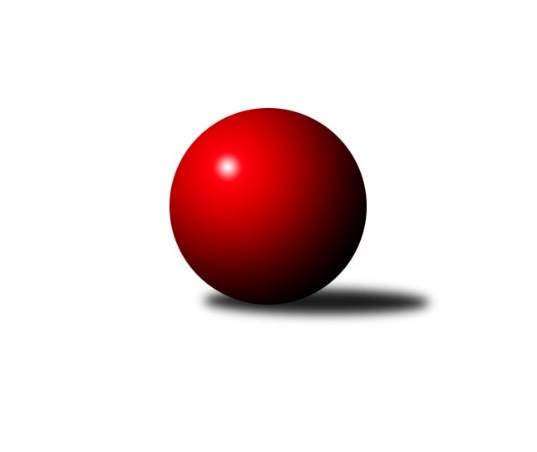 Č.17Ročník 2017/2018	16.7.2024 Mistrovství Prahy 1 2017/2018Statistika 17. kolaTabulka družstev:		družstvo	záp	výh	rem	proh	skore	sety	průměr	body	plné	dorážka	chyby	1.	TJ Praga Praha A	17	12	1	4	89.5 : 46.5 	(126.0 : 78.0)	2529	25	1727	802	33.9	2.	KK Slavoj Praha C	17	11	0	6	85.5 : 50.5 	(120.5 : 83.5)	2512	22	1729	784	36.6	3.	SK Uhelné sklady Praha A	17	11	0	6	78.5 : 57.5 	(113.0 : 91.0)	2396	22	1696	700	45.4	4.	TJ Sokol Rudná A	17	11	0	6	77.0 : 59.0 	(99.0 : 105.0)	2435	22	1725	710	54.5	5.	KK Konstruktiva Praha  C	17	10	1	6	84.0 : 52.0 	(110.5 : 93.5)	2471	21	1715	756	37.9	6.	VŠTJ FS Praha A	17	10	1	6	72.0 : 64.0 	(110.5 : 93.5)	2427	21	1692	734	43.6	7.	SK Meteor Praha A	17	10	1	6	72.0 : 64.0 	(105.0 : 99.0)	2387	21	1686	701	42.9	8.	TJ Astra Zahradní Město A	17	9	2	6	78.5 : 57.5 	(108.0 : 96.0)	2486	20	1730	756	42.1	9.	Sokol Kobylisy A	17	7	1	9	64.5 : 71.5 	(105.0 : 99.0)	2424	15	1691	733	45.8	10.	SK Sokol Žižkov Praha B	17	7	1	9	63.0 : 73.0 	(103.5 : 100.5)	2455	15	1711	744	40.3	11.	TJ Sokol Rudná B	17	6	0	11	56.5 : 79.5 	(89.5 : 114.5)	2393	12	1693	699	54.5	12.	PSK Union Praha B	17	6	0	11	54.0 : 82.0 	(91.0 : 113.0)	2357	12	1684	673	45.1	13.	SK Uhelné sklady Praha B	17	3	0	14	42.0 : 94.0 	(75.5 : 128.5)	2370	6	1675	695	46.9	14.	SK Sokol Žižkov Praha C	17	2	0	15	35.0 : 101.0 	(71.0 : 133.0)	2333	4	1643	689	53.9Tabulka doma:		družstvo	záp	výh	rem	proh	skore	sety	průměr	body	maximum	minimum	1.	TJ Praga Praha A	9	9	0	0	55.0 : 17.0 	(73.0 : 35.0)	2537	18	2592	2461	2.	SK Meteor Praha A	9	8	0	1	48.5 : 23.5 	(66.0 : 42.0)	2598	16	2670	2528	3.	SK Uhelné sklady Praha A	9	8	0	1	48.0 : 24.0 	(68.0 : 40.0)	2397	16	2489	2318	4.	VŠTJ FS Praha A	9	7	1	1	48.0 : 24.0 	(68.0 : 40.0)	2567	15	2609	2537	5.	KK Slavoj Praha C	8	7	0	1	46.0 : 18.0 	(62.5 : 33.5)	2618	14	2739	2503	6.	KK Konstruktiva Praha  C	9	7	0	2	54.0 : 18.0 	(71.0 : 37.0)	2604	14	2652	2496	7.	TJ Sokol Rudná A	9	7	0	2	45.0 : 27.0 	(54.0 : 54.0)	2391	14	2503	2225	8.	Sokol Kobylisy A	8	6	1	1	40.0 : 24.0 	(62.0 : 34.0)	2344	13	2426	2263	9.	PSK Union Praha B	8	6	0	2	40.0 : 24.0 	(56.0 : 40.0)	2384	12	2469	2326	10.	TJ Astra Zahradní Město A	9	5	2	2	45.0 : 27.0 	(60.0 : 48.0)	2485	12	2531	2425	11.	SK Sokol Žižkov Praha B	8	5	0	3	36.0 : 28.0 	(51.0 : 45.0)	2531	10	2650	2472	12.	TJ Sokol Rudná B	8	5	0	3	34.5 : 29.5 	(48.5 : 47.5)	2341	10	2424	2256	13.	SK Uhelné sklady Praha B	8	3	0	5	27.5 : 36.5 	(43.5 : 52.5)	2375	6	2490	2291	14.	SK Sokol Žižkov Praha C	8	2	0	6	23.0 : 41.0 	(37.5 : 58.5)	2436	4	2585	2316Tabulka venku:		družstvo	záp	výh	rem	proh	skore	sety	průměr	body	maximum	minimum	1.	TJ Astra Zahradní Město A	8	4	0	4	33.5 : 30.5 	(48.0 : 48.0)	2486	8	2611	2321	2.	TJ Sokol Rudná A	8	4	0	4	32.0 : 32.0 	(45.0 : 51.0)	2441	8	2609	2254	3.	KK Slavoj Praha C	9	4	0	5	39.5 : 32.5 	(58.0 : 50.0)	2510	8	2643	2394	4.	TJ Praga Praha A	8	3	1	4	34.5 : 29.5 	(53.0 : 43.0)	2527	7	2686	2425	5.	KK Konstruktiva Praha  C	8	3	1	4	30.0 : 34.0 	(39.5 : 56.5)	2452	7	2734	2314	6.	SK Uhelné sklady Praha A	8	3	0	5	30.5 : 33.5 	(45.0 : 51.0)	2404	6	2604	2278	7.	VŠTJ FS Praha A	8	3	0	5	24.0 : 40.0 	(42.5 : 53.5)	2428	6	2576	2282	8.	SK Meteor Praha A	8	2	1	5	23.5 : 40.5 	(39.0 : 57.0)	2357	5	2474	2237	9.	SK Sokol Žižkov Praha B	9	2	1	6	27.0 : 45.0 	(52.5 : 55.5)	2446	5	2528	2332	10.	Sokol Kobylisy A	9	1	0	8	24.5 : 47.5 	(43.0 : 65.0)	2435	2	2588	2263	11.	TJ Sokol Rudná B	9	1	0	8	22.0 : 50.0 	(41.0 : 67.0)	2385	2	2592	2260	12.	SK Uhelné sklady Praha B	9	0	0	9	14.5 : 57.5 	(32.0 : 76.0)	2374	0	2482	2306	13.	PSK Union Praha B	9	0	0	9	14.0 : 58.0 	(35.0 : 73.0)	2354	0	2556	2254	14.	SK Sokol Žižkov Praha C	9	0	0	9	12.0 : 60.0 	(33.5 : 74.5)	2335	0	2463	2130Tabulka podzimní části:		družstvo	záp	výh	rem	proh	skore	sety	průměr	body	doma	venku	1.	KK Slavoj Praha C	13	10	0	3	70.0 : 34.0 	(95.0 : 61.0)	2525	20 	6 	0 	0 	4 	0 	3	2.	TJ Praga Praha A	13	9	1	3	69.5 : 34.5 	(99.0 : 57.0)	2497	19 	7 	0 	0 	2 	1 	3	3.	TJ Astra Zahradní Město A	13	9	1	3	67.5 : 36.5 	(87.0 : 69.0)	2483	19 	5 	1 	0 	4 	0 	3	4.	TJ Sokol Rudná A	13	8	0	5	59.0 : 45.0 	(80.0 : 76.0)	2426	16 	5 	0 	2 	3 	0 	3	5.	VŠTJ FS Praha A	13	7	1	5	53.0 : 51.0 	(83.0 : 73.0)	2423	15 	5 	1 	1 	2 	0 	4	6.	SK Meteor Praha A	13	7	1	5	53.0 : 51.0 	(75.0 : 81.0)	2389	15 	6 	0 	1 	1 	1 	4	7.	SK Uhelné sklady Praha A	13	7	0	6	54.5 : 49.5 	(82.0 : 74.0)	2416	14 	6 	0 	1 	1 	0 	5	8.	KK Konstruktiva Praha  C	13	6	1	6	55.0 : 49.0 	(76.0 : 80.0)	2462	13 	4 	0 	2 	2 	1 	4	9.	Sokol Kobylisy A	13	6	1	6	52.5 : 51.5 	(82.5 : 73.5)	2401	13 	6 	1 	0 	0 	0 	6	10.	SK Sokol Žižkov Praha B	13	6	0	7	49.0 : 55.0 	(79.5 : 76.5)	2447	12 	4 	0 	2 	2 	0 	5	11.	PSK Union Praha B	13	5	0	8	44.5 : 59.5 	(70.0 : 86.0)	2378	10 	5 	0 	1 	0 	0 	7	12.	TJ Sokol Rudná B	13	4	0	9	38.5 : 65.5 	(68.5 : 87.5)	2369	8 	3 	0 	3 	1 	0 	6	13.	SK Uhelné sklady Praha B	13	2	0	11	32.0 : 72.0 	(57.5 : 98.5)	2369	4 	2 	0 	5 	0 	0 	6	14.	SK Sokol Žižkov Praha C	13	2	0	11	30.0 : 74.0 	(57.0 : 99.0)	2340	4 	2 	0 	4 	0 	0 	7Tabulka jarní části:		družstvo	záp	výh	rem	proh	skore	sety	průměr	body	doma	venku	1.	KK Konstruktiva Praha  C	4	4	0	0	29.0 : 3.0 	(34.5 : 13.5)	2578	8 	3 	0 	0 	1 	0 	0 	2.	SK Uhelné sklady Praha A	4	4	0	0	24.0 : 8.0 	(31.0 : 17.0)	2363	8 	2 	0 	0 	2 	0 	0 	3.	TJ Praga Praha A	4	3	0	1	20.0 : 12.0 	(27.0 : 21.0)	2592	6 	2 	0 	0 	1 	0 	1 	4.	SK Meteor Praha A	4	3	0	1	19.0 : 13.0 	(30.0 : 18.0)	2455	6 	2 	0 	0 	1 	0 	1 	5.	VŠTJ FS Praha A	4	3	0	1	19.0 : 13.0 	(27.5 : 20.5)	2449	6 	2 	0 	0 	1 	0 	1 	6.	TJ Sokol Rudná A	4	3	0	1	18.0 : 14.0 	(19.0 : 29.0)	2434	6 	2 	0 	0 	1 	0 	1 	7.	TJ Sokol Rudná B	4	2	0	2	18.0 : 14.0 	(21.0 : 27.0)	2399	4 	2 	0 	0 	0 	0 	2 	8.	SK Sokol Žižkov Praha B	4	1	1	2	14.0 : 18.0 	(24.0 : 24.0)	2493	3 	1 	0 	1 	0 	1 	1 	9.	KK Slavoj Praha C	4	1	0	3	15.5 : 16.5 	(25.5 : 22.5)	2532	2 	1 	0 	1 	0 	0 	2 	10.	Sokol Kobylisy A	4	1	0	3	12.0 : 20.0 	(22.5 : 25.5)	2403	2 	0 	0 	1 	1 	0 	2 	11.	SK Uhelné sklady Praha B	4	1	0	3	10.0 : 22.0 	(18.0 : 30.0)	2360	2 	1 	0 	0 	0 	0 	3 	12.	PSK Union Praha B	4	1	0	3	9.5 : 22.5 	(21.0 : 27.0)	2348	2 	1 	0 	1 	0 	0 	2 	13.	TJ Astra Zahradní Město A	4	0	1	3	11.0 : 21.0 	(21.0 : 27.0)	2492	1 	0 	1 	2 	0 	0 	1 	14.	SK Sokol Žižkov Praha C	4	0	0	4	5.0 : 27.0 	(14.0 : 34.0)	2324	0 	0 	0 	2 	0 	0 	2 Zisk bodů pro družstvo:		jméno hráče	družstvo	body	zápasy	v %	dílčí body	sety	v %	1.	Jindřich Valo 	KK Slavoj Praha C 	15	/	16	(94%)	26.5	/	32	(83%)	2.	Miroslav Plachý 	SK Uhelné sklady Praha A 	15	/	16	(94%)	24.5	/	32	(77%)	3.	Rostislav Kašpar 	TJ Praga Praha A 	15	/	17	(88%)	27	/	34	(79%)	4.	Petr Tepličanec 	KK Konstruktiva Praha  C 	14	/	15	(93%)	24	/	30	(80%)	5.	Stanislav st. Březina 	KK Slavoj Praha C 	13.5	/	17	(79%)	24	/	34	(71%)	6.	Jan Barchánek 	KK Konstruktiva Praha  C 	13	/	15	(87%)	22	/	30	(73%)	7.	Pavel Červinka 	Sokol Kobylisy A 	12.5	/	17	(74%)	22	/	34	(65%)	8.	Pavel Jahelka 	VŠTJ FS Praha A 	12	/	16	(75%)	23.5	/	32	(73%)	9.	Martin Lukáš 	SK Sokol Žižkov Praha B 	12	/	16	(75%)	22	/	32	(69%)	10.	Jiří Spěváček 	TJ Sokol Rudná A 	12	/	16	(75%)	18.5	/	32	(58%)	11.	Karel Mašek 	Sokol Kobylisy A 	12	/	17	(71%)	23.5	/	34	(69%)	12.	Jaroslav Kourek 	TJ Praga Praha A 	11.5	/	14	(82%)	19	/	28	(68%)	13.	Stanislav ml. Březina ml.	KK Slavoj Praha C 	11	/	14	(79%)	17	/	28	(61%)	14.	Adam Vejvoda 	VŠTJ FS Praha A 	11	/	16	(69%)	24	/	32	(75%)	15.	Antonin Knobloch 	SK Uhelné sklady Praha A 	11	/	16	(69%)	21	/	32	(66%)	16.	Zdeněk Barcal 	SK Meteor Praha A 	11	/	17	(65%)	21	/	34	(62%)	17.	Josef Tesař 	SK Meteor Praha A 	10.5	/	15	(70%)	21	/	30	(70%)	18.	Karel Sedláček 	PSK Union Praha B 	10.5	/	17	(62%)	18	/	34	(53%)	19.	Milan Komorník 	TJ Praga Praha A 	10	/	13	(77%)	17	/	26	(65%)	20.	Pavel Moravec 	PSK Union Praha B 	10	/	14	(71%)	17.5	/	28	(63%)	21.	Miloslav Všetečka 	SK Sokol Žižkov Praha B 	10	/	15	(67%)	19	/	30	(63%)	22.	Lubomír Chudoba 	Sokol Kobylisy A 	10	/	17	(59%)	22	/	34	(65%)	23.	Karel Hybš 	KK Konstruktiva Praha  C 	9	/	13	(69%)	16	/	26	(62%)	24.	Petr Beneda 	KK Slavoj Praha C 	9	/	14	(64%)	18	/	28	(64%)	25.	Marek Šveda 	TJ Astra Zahradní Město A 	9	/	14	(64%)	16.5	/	28	(59%)	26.	Vlastimil Bachor 	TJ Sokol Rudná A 	9	/	14	(64%)	15	/	28	(54%)	27.	Pavel Váňa 	SK Sokol Žižkov Praha C 	9	/	15	(60%)	17.5	/	30	(58%)	28.	Josef Kučera 	SK Meteor Praha A 	9	/	15	(60%)	14.5	/	30	(48%)	29.	Anna Sailerová 	SK Sokol Žižkov Praha B 	9	/	16	(56%)	18	/	32	(56%)	30.	Pavel Strnad 	TJ Sokol Rudná A 	9	/	17	(53%)	19	/	34	(56%)	31.	Tomáš Hroza 	TJ Astra Zahradní Město A 	9	/	17	(53%)	19	/	34	(56%)	32.	Jaroslav Dryák 	TJ Astra Zahradní Město A 	9	/	17	(53%)	18	/	34	(53%)	33.	Pavel Černý 	SK Uhelné sklady Praha B 	8.5	/	17	(50%)	17	/	34	(50%)	34.	Radek Fiala 	TJ Astra Zahradní Město A 	8.5	/	17	(50%)	14	/	34	(41%)	35.	Jiří Piskáček 	VŠTJ FS Praha A 	8	/	14	(57%)	17	/	28	(61%)	36.	Martin Novák 	SK Uhelné sklady Praha A 	8	/	14	(57%)	16	/	28	(57%)	37.	Jaroslav Žítek 	Sokol Kobylisy A 	8	/	15	(53%)	18	/	30	(60%)	38.	Samuel Fujko 	KK Konstruktiva Praha  C 	8	/	15	(53%)	11	/	30	(37%)	39.	Daniel Veselý 	TJ Astra Zahradní Město A 	8	/	17	(47%)	18.5	/	34	(54%)	40.	Milan Vejvoda 	VŠTJ FS Praha A 	8	/	17	(47%)	16.5	/	34	(49%)	41.	Radek Machulka 	TJ Sokol Rudná B 	7.5	/	13	(58%)	11	/	26	(42%)	42.	Tomáš Dvořák 	SK Uhelné sklady Praha A 	7	/	12	(58%)	14	/	24	(58%)	43.	Tomáš Keller 	TJ Sokol Rudná B 	7	/	13	(54%)	15	/	26	(58%)	44.	Michal Ostatnický 	KK Konstruktiva Praha  C 	7	/	13	(54%)	12.5	/	26	(48%)	45.	Jindra Pokorná 	SK Meteor Praha A 	7	/	14	(50%)	15.5	/	28	(55%)	46.	Petr Kašpar 	TJ Praga Praha A 	7	/	14	(50%)	15	/	28	(54%)	47.	Miroslav Míchal 	SK Uhelné sklady Praha B 	7	/	14	(50%)	13	/	28	(46%)	48.	Zdeněk Mora 	TJ Sokol Rudná A 	7	/	14	(50%)	10	/	28	(36%)	49.	Petr Barchánek 	KK Konstruktiva Praha  C 	7	/	15	(47%)	14.5	/	30	(48%)	50.	Miroslav Kýhos 	TJ Sokol Rudná B 	7	/	15	(47%)	12.5	/	30	(42%)	51.	Pavel Janoušek 	TJ Praga Praha A 	7	/	16	(44%)	19	/	32	(59%)	52.	Jaromír Bok 	TJ Sokol Rudná A 	7	/	16	(44%)	17	/	32	(53%)	53.	David Kašpar 	TJ Praga Praha A 	7	/	16	(44%)	16.5	/	32	(52%)	54.	Hana Křemenová 	SK Sokol Žižkov Praha C 	7	/	16	(44%)	14	/	32	(44%)	55.	Vladimír Vošický 	SK Meteor Praha A 	6.5	/	11	(59%)	12	/	22	(55%)	56.	Petra Koščová 	TJ Sokol Rudná B 	6.5	/	12	(54%)	14	/	24	(58%)	57.	Peter Koščo 	TJ Sokol Rudná B 	6.5	/	15	(43%)	13	/	30	(43%)	58.	Zbyněk Sedlák 	SK Uhelné sklady Praha A 	6.5	/	16	(41%)	17.5	/	32	(55%)	59.	Michal Bartoš 	TJ Praga Praha A 	6	/	11	(55%)	11.5	/	22	(52%)	60.	Tomáš Kazimour 	SK Sokol Žižkov Praha C 	6	/	12	(50%)	13.5	/	24	(56%)	61.	Miroslav Klement 	KK Konstruktiva Praha  C 	6	/	12	(50%)	8	/	24	(33%)	62.	Miroslav Kochánek 	VŠTJ FS Praha A 	6	/	13	(46%)	12	/	26	(46%)	63.	Petr Šťastný 	KK Slavoj Praha C 	6	/	13	(46%)	10	/	26	(38%)	64.	Josef Jurášek 	SK Meteor Praha A 	6	/	14	(43%)	11.5	/	28	(41%)	65.	Adam Rajnoch 	SK Uhelné sklady Praha B 	6	/	16	(38%)	10	/	32	(31%)	66.	Jan Neckář 	SK Sokol Žižkov Praha B 	6	/	17	(35%)	14	/	34	(41%)	67.	Radovan Šimůnek 	TJ Astra Zahradní Město A 	5	/	5	(100%)	5	/	10	(50%)	68.	Vlastimil Bočánek 	SK Uhelné sklady Praha B 	5	/	6	(83%)	8	/	12	(67%)	69.	Pavel Kasal 	TJ Sokol Rudná B 	5	/	9	(56%)	10	/	18	(56%)	70.	Pavlína Kašparová 	PSK Union Praha B 	5	/	12	(42%)	12.5	/	24	(52%)	71.	Petr Moravec 	PSK Union Praha B 	5	/	14	(36%)	10	/	28	(36%)	72.	Josef Gebr 	SK Sokol Žižkov Praha B 	5	/	17	(29%)	15.5	/	34	(46%)	73.	Jarmila Fremrová 	PSK Union Praha B 	4.5	/	15	(30%)	13	/	30	(43%)	74.	Vojtěch Vojtíšek 	Sokol Kobylisy A 	4	/	5	(80%)	9	/	10	(90%)	75.	Vladislav Škrabal 	SK Sokol Žižkov Praha C 	4	/	6	(67%)	8	/	12	(67%)	76.	Petr Zelenka 	TJ Sokol Rudná A 	4	/	8	(50%)	7.5	/	16	(47%)	77.	Petra Sedláčková 	KK Slavoj Praha C 	4	/	12	(33%)	12	/	24	(50%)	78.	Josef Mach 	PSK Union Praha B 	4	/	14	(29%)	11	/	28	(39%)	79.	Jan Knyttl 	VŠTJ FS Praha A 	4	/	14	(29%)	8	/	28	(29%)	80.	Roman Tumpach 	SK Uhelné sklady Praha B 	3.5	/	17	(21%)	10.5	/	34	(31%)	81.	Vojtěch Kostelecký 	TJ Astra Zahradní Město A 	3	/	3	(100%)	6	/	6	(100%)	82.	Daniel Prošek 	KK Slavoj Praha C 	3	/	10	(30%)	6	/	20	(30%)	83.	Jan Hloušek 	SK Uhelné sklady Praha A 	3	/	11	(27%)	7	/	22	(32%)	84.	Bohumil Bazika 	SK Uhelné sklady Praha A 	3	/	13	(23%)	8	/	26	(31%)	85.	Martin Machulka 	TJ Sokol Rudná B 	3	/	14	(21%)	11	/	28	(39%)	86.	Karel Bubeníček 	SK Sokol Žižkov Praha B 	3	/	15	(20%)	9.5	/	30	(32%)	87.	Pavel Kantner 	PSK Union Praha B 	3	/	16	(19%)	9	/	32	(28%)	88.	Dana Školová 	SK Uhelné sklady Praha B 	2	/	2	(100%)	3	/	4	(75%)	89.	František Rusin 	TJ Astra Zahradní Město A 	2	/	2	(100%)	2	/	4	(50%)	90.	Jiří Škoda 	VŠTJ FS Praha A 	2	/	4	(50%)	4.5	/	8	(56%)	91.	Karel Novotný 	TJ Sokol Rudná A 	2	/	5	(40%)	4	/	10	(40%)	92.	Bohumil Strnad 	SK Sokol Žižkov Praha C 	2	/	6	(33%)	7	/	12	(58%)	93.	Adam Lesák 	TJ Sokol Rudná B 	2	/	11	(18%)	3	/	22	(14%)	94.	Přemysl Šámal 	SK Meteor Praha A 	2	/	13	(15%)	8.5	/	26	(33%)	95.	Jiří Mudra 	SK Uhelné sklady Praha B 	2	/	14	(14%)	7	/	28	(25%)	96.	Miloslav Dušek 	SK Uhelné sklady Praha A 	1	/	1	(100%)	2	/	2	(100%)	97.	Ludmila Erbanová 	TJ Sokol Rudná A 	1	/	1	(100%)	2	/	2	(100%)	98.	Petr Seidl 	TJ Astra Zahradní Město A 	1	/	1	(100%)	2	/	2	(100%)	99.	Jarmila Zimáková 	TJ Sokol Rudná A 	1	/	1	(100%)	2	/	2	(100%)	100.	Marek Sedlák 	TJ Astra Zahradní Město A 	1	/	1	(100%)	2	/	2	(100%)	101.	Libor Novák 	SK Uhelné sklady Praha A 	1	/	1	(100%)	2	/	2	(100%)	102.	Josef Dvořák 	KK Slavoj Praha C 	1	/	1	(100%)	2	/	2	(100%)	103.	Luboš Kocmich 	VŠTJ FS Praha A 	1	/	1	(100%)	2	/	2	(100%)	104.	Jana Dušková 	SK Uhelné sklady Praha A 	1	/	1	(100%)	1	/	2	(50%)	105.	Lukáš Vacek 	SK Sokol Žižkov Praha C 	1	/	1	(100%)	1	/	2	(50%)	106.	Karel Kohout 	TJ Sokol Rudná A 	1	/	1	(100%)	1	/	2	(50%)	107.	Petr Pavlík 	KK Slavoj Praha C 	1	/	2	(50%)	3	/	4	(75%)	108.	Lenka Špačková 	SK Sokol Žižkov Praha B 	1	/	2	(50%)	2.5	/	4	(63%)	109.	Jakub Vodička 	TJ Astra Zahradní Město A 	1	/	2	(50%)	2	/	4	(50%)	110.	Tomáš Doležal 	TJ Astra Zahradní Město A 	1	/	2	(50%)	2	/	4	(50%)	111.	Tomáš Kudwes 	TJ Astra Zahradní Město A 	1	/	2	(50%)	1	/	4	(25%)	112.	Markéta Míchalová 	SK Uhelné sklady Praha B 	1	/	3	(33%)	3	/	6	(50%)	113.	Martin Berezněv 	TJ Sokol Rudná A 	1	/	4	(25%)	1	/	8	(13%)	114.	Jan Mařánek 	TJ Sokol Rudná A 	1	/	5	(20%)	2	/	10	(20%)	115.	Martin Tožička 	SK Sokol Žižkov Praha C 	1	/	6	(17%)	4	/	12	(33%)	116.	Jiří Váňa 	SK Sokol Žižkov Praha C 	1	/	6	(17%)	2	/	12	(17%)	117.	Petr Opatovský 	SK Sokol Žižkov Praha C 	1	/	11	(9%)	2	/	22	(9%)	118.	Petr Míchal 	SK Uhelné sklady Praha B 	1	/	13	(8%)	4	/	26	(15%)	119.	Ladislav Kroužel 	Sokol Kobylisy A 	1	/	15	(7%)	5	/	30	(17%)	120.	Vladimír Kohout 	Sokol Kobylisy A 	1	/	15	(7%)	4.5	/	30	(15%)	121.	Martin Kovář 	TJ Praga Praha A 	0	/	1	(0%)	1	/	2	(50%)	122.	Jakub Wrzecionko 	KK Konstruktiva Praha  C 	0	/	1	(0%)	0.5	/	2	(25%)	123.	Petr Štěrba 	SK Sokol Žižkov Praha B 	0	/	1	(0%)	0	/	2	(0%)	124.	Tomáš Turnský 	TJ Astra Zahradní Město A 	0	/	1	(0%)	0	/	2	(0%)	125.	Evžen Bartaloš 	SK Sokol Žižkov Praha B 	0	/	1	(0%)	0	/	2	(0%)	126.	Roman Mrvík 	TJ Astra Zahradní Město A 	0	/	1	(0%)	0	/	2	(0%)	127.	Václav Žďárek 	SK Sokol Žižkov Praha C 	0	/	1	(0%)	0	/	2	(0%)	128.	Martin Povolný 	SK Meteor Praha A 	0	/	1	(0%)	0	/	2	(0%)	129.	Stanislava Sábová 	SK Uhelné sklady Praha A 	0	/	1	(0%)	0	/	2	(0%)	130.	Jiří Novotný 	SK Meteor Praha A 	0	/	2	(0%)	1	/	4	(25%)	131.	Michal Truksa 	SK Sokol Žižkov Praha B 	0	/	3	(0%)	2	/	6	(33%)	132.	Boris Búrik 	KK Slavoj Praha C 	0	/	3	(0%)	2	/	6	(33%)	133.	Zbyněk Lébl 	KK Konstruktiva Praha  C 	0	/	3	(0%)	2	/	6	(33%)	134.	Tomáš Kuneš 	VŠTJ FS Praha A 	0	/	3	(0%)	1	/	6	(17%)	135.	David Knoll 	VŠTJ FS Praha A 	0	/	4	(0%)	2	/	8	(25%)	136.	Jaroslav Hron 	SK Sokol Žižkov Praha C 	0	/	5	(0%)	0	/	10	(0%)	137.	Tomáš Pokorný 	SK Sokol Žižkov Praha C 	0	/	16	(0%)	3	/	32	(9%)Průměry na kuželnách:		kuželna	průměr	plné	dorážka	chyby	výkon na hráče	1.	Meteor, 1-2	2556	1759	797	35.6	(426.1)	2.	Konstruktiva, 1-4	2549	1764	784	39.4	(424.9)	3.	SK Žižkov Praha, 3-4	2540	1754	786	41.1	(423.4)	4.	KK Slavia Praha, 1-4	2508	1744	763	45.8	(418.0)	5.	Karlov, 1-2	2464	1735	728	47.1	(410.8)	6.	Zahr. Město, 1-2	2457	1710	746	41.8	(409.5)	7.	Zvon, 1-2	2374	1657	716	44.3	(395.7)	8.	TJ Sokol Rudná, 1-2	2359	1667	692	56.4	(393.2)	9.	PSK Union Praha, 1-4	2351	1644	707	36.2	(391.9)	10.	Kobylisy, 1-2	2316	1634	681	49.0	(386.0)Nejlepší výkony na kuželnách:Meteor, 1-2KK Konstruktiva Praha  C	2734	12. kolo	Petr Tepličanec 	KK Konstruktiva Praha  C	505	12. koloSK Meteor Praha A	2670	12. kolo	Josef Tesař 	SK Meteor Praha A	503	10. koloSK Meteor Praha A	2622	9. kolo	Michal Ostatnický 	KK Konstruktiva Praha  C	497	12. koloSK Meteor Praha A	2614	7. kolo	Josef Tesař 	SK Meteor Praha A	492	7. koloSK Meteor Praha A	2608	17. kolo	Jan Barchánek 	KK Konstruktiva Praha  C	485	12. koloSK Uhelné sklady Praha A	2604	7. kolo	Josef Kučera 	SK Meteor Praha A	477	12. koloSK Meteor Praha A	2596	15. kolo	Pavel Červinka 	Sokol Kobylisy A	477	5. koloSK Meteor Praha A	2595	10. kolo	Josef Tesař 	SK Meteor Praha A	471	15. koloSK Meteor Praha A	2594	1. kolo	Stanislav st. Březina 	KK Slavoj Praha C	471	15. koloSK Meteor Praha A	2553	5. kolo	Josef Tesař 	SK Meteor Praha A	468	9. koloKonstruktiva, 1-4KK Konstruktiva Praha  C	2652	14. kolo	Petr Tepličanec 	KK Konstruktiva Praha  C	481	14. koloKK Konstruktiva Praha  C	2652	11. kolo	Pavel Strnad 	TJ Sokol Rudná A	481	13. koloKK Konstruktiva Praha  C	2642	15. kolo	Jiří Spěváček 	TJ Sokol Rudná A	480	13. koloKK Konstruktiva Praha  C	2633	17. kolo	Michal Ostatnický 	KK Konstruktiva Praha  C	475	17. koloKK Konstruktiva Praha  C	2612	5. kolo	Petr Tepličanec 	KK Konstruktiva Praha  C	469	11. koloTJ Sokol Rudná A	2609	13. kolo	Michal Ostatnický 	KK Konstruktiva Praha  C	469	15. koloKK Konstruktiva Praha  C	2589	13. kolo	Karel Hybš 	KK Konstruktiva Praha  C	466	9. koloKK Konstruktiva Praha  C	2582	9. kolo	Karel Hybš 	KK Konstruktiva Praha  C	462	11. koloKK Konstruktiva Praha  C	2575	7. kolo	Petr Tepličanec 	KK Konstruktiva Praha  C	461	7. koloTJ Astra Zahradní Město A	2536	3. kolo	Petr Tepličanec 	KK Konstruktiva Praha  C	458	5. koloSK Žižkov Praha, 3-4KK Slavoj Praha C	2739	16. kolo	Stanislav ml. Březina ml.	KK Slavoj Praha C	493	13. koloKK Slavoj Praha C	2691	13. kolo	Jiří Piskáček 	VŠTJ FS Praha A	492	14. koloKK Slavoj Praha C	2662	6. kolo	Petra Sedláčková 	KK Slavoj Praha C	488	4. koloKK Slavoj Praha C	2631	4. kolo	Petr Pavlík 	KK Slavoj Praha C	488	16. koloTJ Praga Praha A	2619	4. kolo	Jindřich Valo 	KK Slavoj Praha C	486	9. koloVŠTJ FS Praha A	2609	5. kolo	Stanislav st. Březina 	KK Slavoj Praha C	484	6. koloVŠTJ FS Praha A	2604	1. kolo	Adam Vejvoda 	VŠTJ FS Praha A	483	1. koloKK Slavoj Praha C	2601	1. kolo	Martin Lukáš 	SK Sokol Žižkov Praha B	483	7. koloVŠTJ FS Praha A	2595	17. kolo	Milan Vejvoda 	VŠTJ FS Praha A	480	3. koloTJ Astra Zahradní Město A	2591	12. kolo	Stanislav st. Březina 	KK Slavoj Praha C	478	11. koloKK Slavia Praha, 1-4TJ Praga Praha A	2686	16. kolo	Stanislav st. Březina 	KK Slavoj Praha C	515	8. koloSK Sokol Žižkov Praha B	2650	12. kolo	Michal Ostatnický 	KK Konstruktiva Praha  C	492	4. koloKK Slavoj Praha C	2643	8. kolo	Petr Tepličanec 	KK Konstruktiva Praha  C	488	4. koloKK Konstruktiva Praha  C	2624	4. kolo	Miloslav Všetečka 	SK Sokol Žižkov Praha B	487	12. koloTJ Astra Zahradní Město A	2611	4. kolo	Vojtěch Vojtíšek 	Sokol Kobylisy A	485	14. koloTJ Sokol Rudná B	2592	9. kolo	Jan Barchánek 	KK Konstruktiva Praha  C	483	2. koloSokol Kobylisy A	2588	14. kolo	Petr Kašpar 	TJ Praga Praha A	479	16. koloSK Sokol Žižkov Praha C	2585	7. kolo	Pavel Váňa 	SK Sokol Žižkov Praha C	477	7. koloKK Slavoj Praha C	2559	7. kolo	Stanislav st. Březina 	KK Slavoj Praha C	474	7. koloTJ Sokol Rudná B	2555	12. kolo	Milan Komorník 	TJ Praga Praha A	474	16. koloKarlov, 1-2TJ Praga Praha A	2592	15. kolo	Marek Šveda 	TJ Astra Zahradní Město A	485	15. koloTJ Praga Praha A	2573	11. kolo	Stanislav st. Březina 	KK Slavoj Praha C	467	17. koloTJ Praga Praha A	2562	13. kolo	Rostislav Kašpar 	TJ Praga Praha A	457	9. koloTJ Praga Praha A	2562	3. kolo	Jaroslav Kourek 	TJ Praga Praha A	457	13. koloTJ Praga Praha A	2555	1. kolo	Rostislav Kašpar 	TJ Praga Praha A	457	13. koloTJ Praga Praha A	2547	17. kolo	Rostislav Kašpar 	TJ Praga Praha A	455	11. koloTJ Astra Zahradní Město A	2508	15. kolo	Rostislav Kašpar 	TJ Praga Praha A	454	7. koloTJ Praga Praha A	2499	7. kolo	Milan Komorník 	TJ Praga Praha A	451	15. koloTJ Praga Praha A	2483	9. kolo	David Kašpar 	TJ Praga Praha A	449	15. koloSK Sokol Žižkov Praha B	2469	13. kolo	Martin Lukáš 	SK Sokol Žižkov Praha B	449	13. koloZahr. Město, 1-2TJ Sokol Rudná A	2533	14. kolo	Michal Ostatnický 	KK Konstruktiva Praha  C	467	16. koloTJ Astra Zahradní Město A	2531	11. kolo	Jiří Spěváček 	TJ Sokol Rudná A	463	14. koloTJ Astra Zahradní Město A	2528	14. kolo	Zdeněk Barcal 	SK Meteor Praha A	458	13. koloTJ Astra Zahradní Město A	2514	7. kolo	Karel Mašek 	Sokol Kobylisy A	457	9. koloKK Konstruktiva Praha  C	2513	16. kolo	Radek Fiala 	TJ Astra Zahradní Město A	456	7. koloTJ Astra Zahradní Město A	2492	9. kolo	Pavel Strnad 	TJ Sokol Rudná A	455	14. koloSK Sokol Žižkov Praha B	2491	17. kolo	Marek Šveda 	TJ Astra Zahradní Město A	455	11. koloTJ Astra Zahradní Město A	2483	13. kolo	Marek Šveda 	TJ Astra Zahradní Město A	454	14. koloTJ Astra Zahradní Město A	2476	17. kolo	Zbyněk Sedlák 	SK Uhelné sklady Praha A	453	11. koloTJ Astra Zahradní Město A	2469	2. kolo	Pavel Červinka 	Sokol Kobylisy A	453	9. koloZvon, 1-2SK Uhelné sklady Praha B	2490	10. kolo	Miroslav Plachý 	SK Uhelné sklady Praha A	482	17. koloSK Uhelné sklady Praha A	2489	17. kolo	Pavel Červinka 	Sokol Kobylisy A	474	3. koloKK Slavoj Praha C	2476	12. kolo	Pavel Černý 	SK Uhelné sklady Praha B	466	10. koloTJ Praga Praha A	2475	8. kolo	Stanislav ml. Březina ml.	KK Slavoj Praha C	464	12. koloSK Uhelné sklady Praha A	2465	4. kolo	Miroslav Plachý 	SK Uhelné sklady Praha A	464	12. koloSK Uhelné sklady Praha A	2443	10. kolo	Miloslav Dušek 	SK Uhelné sklady Praha A	457	6. koloTJ Sokol Rudná A	2440	8. kolo	Pavel Černý 	SK Uhelné sklady Praha B	456	12. koloSK Uhelné sklady Praha A	2430	6. kolo	Pavel Červinka 	Sokol Kobylisy A	453	15. koloSK Uhelné sklady Praha A	2429	5. kolo	Vlastimil Bachor 	TJ Sokol Rudná A	450	8. koloSK Uhelné sklady Praha A	2418	12. kolo	Miroslav Plachý 	SK Uhelné sklady Praha A	449	10. koloTJ Sokol Rudná, 1-2TJ Sokol Rudná A	2503	12. kolo	Jaromír Bok 	TJ Sokol Rudná A	455	9. koloKK Slavoj Praha C	2453	3. kolo	Jiří Spěváček 	TJ Sokol Rudná A	451	12. koloTJ Praga Praha A	2443	6. kolo	Milan Komorník 	TJ Praga Praha A	448	12. koloTJ Sokol Rudná A	2437	1. kolo	Petr Kašpar 	TJ Praga Praha A	446	6. koloTJ Sokol Rudná A	2433	7. kolo	Pavel Strnad 	TJ Sokol Rudná A	445	3. koloTJ Praga Praha A	2425	12. kolo	Petr Seidl 	TJ Astra Zahradní Město A	445	1. koloTJ Sokol Rudná A	2425	9. kolo	Martin Lukáš 	SK Sokol Žižkov Praha B	444	11. koloTJ Astra Zahradní Město A	2425	1. kolo	Karel Mašek 	Sokol Kobylisy A	443	13. koloTJ Sokol Rudná B	2424	13. kolo	František Rusin 	TJ Astra Zahradní Město A	440	1. koloSK Sokol Žižkov Praha B	2416	11. kolo	Rostislav Kašpar 	TJ Praga Praha A	440	12. koloPSK Union Praha, 1-4PSK Union Praha B	2469	13. kolo	Pavel Jahelka 	VŠTJ FS Praha A	440	2. koloPSK Union Praha B	2448	11. kolo	Petr Moravec 	PSK Union Praha B	431	13. koloPSK Union Praha B	2407	6. kolo	Petr Tepličanec 	KK Konstruktiva Praha  C	425	6. koloSK Uhelné sklady Praha A	2389	14. kolo	Pavlína Kašparová 	PSK Union Praha B	424	11. koloPSK Union Praha B	2388	4. kolo	Jarmila Fremrová 	PSK Union Praha B	424	11. koloVŠTJ FS Praha A	2364	2. kolo	Vladislav Škrabal 	SK Sokol Žižkov Praha C	421	8. koloPSK Union Praha B	2347	16. kolo	Roman Tumpach 	SK Uhelné sklady Praha B	420	13. koloPSK Union Praha B	2345	2. kolo	Jarmila Fremrová 	PSK Union Praha B	420	13. koloPSK Union Praha B	2344	8. kolo	Peter Koščo 	TJ Sokol Rudná B	419	11. koloKK Konstruktiva Praha  C	2337	6. kolo	Petr Moravec 	PSK Union Praha B	419	11. koloKobylisy, 1-2Sokol Kobylisy A	2426	12. kolo	Vojtěch Vojtíšek 	Sokol Kobylisy A	449	12. koloSokol Kobylisy A	2406	1. kolo	Pavel Červinka 	Sokol Kobylisy A	446	6. koloSokol Kobylisy A	2375	8. kolo	Pavel Červinka 	Sokol Kobylisy A	444	1. koloKK Konstruktiva Praha  C	2363	8. kolo	Jaroslav Žítek 	Sokol Kobylisy A	440	12. koloSK Sokol Žižkov Praha B	2332	1. kolo	Pavel Červinka 	Sokol Kobylisy A	439	10. koloSokol Kobylisy A	2326	6. kolo	Pavel Červinka 	Sokol Kobylisy A	438	8. koloSokol Kobylisy A	2321	4. kolo	Pavel Červinka 	Sokol Kobylisy A	431	2. koloVŠTJ FS Praha A	2320	4. kolo	Karel Sedláček 	PSK Union Praha B	428	12. koloPSK Union Praha B	2319	12. kolo	Karel Hybš 	KK Konstruktiva Praha  C	427	8. koloSokol Kobylisy A	2319	10. kolo	Jaroslav Žítek 	Sokol Kobylisy A	421	4. koloČetnost výsledků:	8.0 : 0.0	4x	7.5 : 0.5	1x	7.0 : 1.0	20x	6.0 : 2.0	36x	5.5 : 2.5	2x	5.0 : 3.0	20x	4.5 : 3.5	2x	4.0 : 4.0	4x	3.0 : 5.0	7x	2.5 : 5.5	1x	2.0 : 6.0	15x	1.5 : 6.5	1x	1.0 : 7.0	4x	0.0 : 8.0	2x